НАКАЗПО ГАННІВСЬКІЙ ЗАГАЛЬНООСВІТНІЙ ШКОЛІ І-ІІІ СТУПЕНІВПЕТРІВСЬКОЇ РАЙОННОЇ РАДИ КІРОВОГРАДСЬКОЇ ОБЛАСТІвід 02 жовтня 2020 року                                                                                            № 137с. ГаннівкаПро  академічну доброчесність учасників освітнього процесу Ганнівської загальноосвітньої школи І-ІІІ ступенівНАКАЗУЮ:   1.   Увести в дію Положення про академічну доброчесність учасників освітнього процесу Ганнівської загальноосвітньої школи І-ІІІ ступенів (далі – Положення), що додається.2.     Створити комісію з питань академічної доброчесності  та етики педагогічних працівників у складі:Гришаєва О.В., заступник директора з навчально-виховної роботи – голова комісії;Робота Н.А., заступник директора з навчально-виховної роботи, заступник голови комісії;Крамаренко В.В., керівник ШМО початкових класів; Марченко А.В., керівник ШМО суспільно-гуманітарного циклу, секретар комісії;Члени комісії:Рева О.В., голова батьківського комітету школи;Гришаєва Л.В., вчитель історії та правознавства;Борисова Н., учениця 9 класу, президент шкільного парламенту.3.     Відповідальному за  інформаційне наповнення офіційного сайту  школи Жуковій М.С. опублікувати даний наказ на офіційному сайті школи.                                                                                            Директор школи                                                                                          О.КанівецьЗ наказом ознайомлені:                                                                          О.Гришаєва                                                                                                                  Н.Робота                                                                                                                  В.Крамаренко                                                                                                                  А.Марченко                                                                                                                  О.Рева                                                                                                                  Л.Гришаєва                                                                                                                  Н.Борисова                                                                                                                  М.ЖуковаДодаток до наказу директора школи від 02.10.2020 року № 137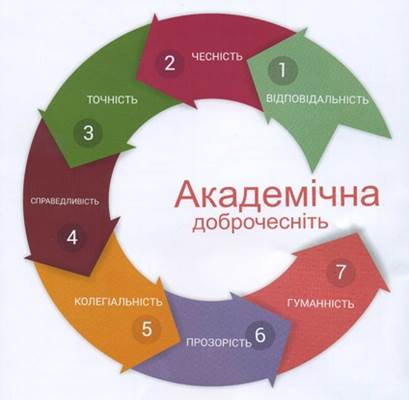 ПОЛОЖЕННЯпро академічну доброчесність учасників освітнього процесуГаннівської загальноосвітньої школи І-ІІІ ступенівІ.Загальні положення1.1. Положення про академічну доброчесність Ганнівської загальноосвітньої школи І-ІІІ ступенів (далі – Положення) є внутрішнім нормативним документом, який спрямований на забезпечення якісних освітніх послуг наданих здобувачам освіти, додержання моральних, правових, етичних норм поведінки всіма учасниками освітнього процесу.1.2. Це Положення розроблено  на основі Конституції  України,  Законів  України  «Про освіту», «Про  авторське  право  і  суміжні  права»,  «Про  видавничу  справу»,  «Про запобігання  корупції»,  Цивільного  Кодексу  України, Статуту  освітнього закладу, Правил  внутрішнього  розпорядку, Колективного договору та інших нормативно-правових актів чинного законодавства України та нормативних (локальних) актів школи.1.3. Педагогічні працівники та здобувачі  освіти, усвідомлюючи свою відповідальність за неналежне виконання функціональних обов’язків, формування сприятливого академічного середовища для забезпечення дієвої організації освітнього процесу, розвитку інтелектуального, особистісного потенціалу, підвищення престижу закладу, зобов’язуються виконувати норми даного Положення. 1.4. Норми цього Положення закріплюють правила поведінки безпосередньо у трьох основних  сферах – освітній (навчальній), науковій та виховній (морально-психологічний клімат у колективі). 1.5.  Дія Положення поширюється на всіх учасників освітнього процесу закладу.ІІ. Шляхи забезпечення академічної доброчесності2.1. Академічна доброчесність – це сукупність етичних принципів та визначених законом правил, якими мають керуватися учасники освітнього процесу під час навчання, викладання та провадження наукової(творчої) діяльності з метою забезпечення довіри до результатів навчання, попередження порушень освітнього процесу.2.2.Порушеннями академічної доброчесності згідно ст.42 п.4 Закону України «Про освіту» вважається: списування, обман, фабрикація, фальсифікація, необ’єктивне оцінювання, академічний плагіат, само плагіат, хабарництво.2.3.Етика та академічна доброчесність забезпечуються:2.3.1. учасниками освітнього процесу шляхом:Дотриманням Конвенції ООН «Про права дитини», Конституції, законів України;Утвердження позитивного іміджу школи, примноження його традицій;Дотримання етичних норм спілкування на засадах партнерства, взаємоповаги, толерантності стосунків;Запобігання корупції, хабарництву;Збереження, поліпшення та раціонального використання навчально-матеріальної бази закладу;Дотримання спеціальних законів за порушення академічної доброчесності та даного Положення, зокрема, посилання на джерела інформації у разі використання ідей, тверджень;Дотримання норм про авторські права;Надання правдивої інформації про результати власної навчальної (наукової, творчої) діяльності;2.3.2. здобувачами освіти шляхом:Самостійного виконання навчальних завдань поточного та підсумкового контролю без використання зовнішніх джерел інформації, крім дозволених для використання, зокрема під час оцінювання результатів навчання (самостійні, контрольні, ДПА);Особистою присутністю на всіх заняттях, окрім випадків, викликаних поважними причинами.2.3.3. педагогічними працівниками шляхом:Надання якісних освітніх послуг з використанням в практичній професійній діяльності інноваційних здобутків в галузі освіти;Обов’язкової присутності, активної участі на засіданнях педагогічної ради та колегіальної відповідальності за прийняті управлінські рішення;Незалежності професійної діяльності від політичних партій, громадських і релігійних організацій;Підвищення професійного рівня шляхом саморозвитку і самовдосконалення, проходження вчасно курсової підготовки;Дотримання правил внутрішнього розпорядку, трудової дисципліни, корпоративної етики;Об’єктивного і неупередженого оцінювання результатів навчання здобувачів освіти;Здійснення контролю за дотриманням академічної доброчесності здобувачами освіти;Інформування здобувачів освіти про типові порушення академічної доброчесності та види відповідальності за її порушення.ІІІ. Заходи з попередження, виявлення та встановлення фактів порушення етики та академічної доброчесності    3.1. При прийомі на роботу працівник знайомиться із даним Положенням під розписку після ознайомлення із правилами внутрішнього трудового розпорядку освітнього закладу.   3.2. Положення доводиться до батьківської громадськості на конференції, а також оприлюднюється на сайті закладу.   3.3.  Заступник директора школи, що відповідає за організацію методичної роботи в закладі:забезпечує шляхом практикумів, консультацій та інших індивідуальних та колективних форм навчання з педагогічними працівниками створення, оформлення ними методичних розробок (робіт) для публікацій, на конкурси різного рівня з метою попередження порушень академічної доброчесності;забезпечує рецензування робіт на конкурси, на присвоєння педагогічного звання та рекомендує вчителям сервіси безкоштовної перевірки робіт на антиплагіат.   3.4. Педагогічні працівники в процесі своєї освітньої діяльності дотримуються етики та академічної доброчесності, умов даного Положення, проводять роз’яснювальну роботу з учнями щодо етичної поведінки та неприпустимості порушення академічної доброчесності (плагіат, порушення правил оформлення, цитування, посилання на джерела інформації, списування).IV. Види відповідальності за порушення академічної доброчесності     4.1. Види академічної відповідальності за конкретне порушення академічної доброчесності визначають спеціальні закони та дане Положення.     4.2. За порушення академічної доброчесності педагогічні працівники освітнього закладу  можуть бути притягнуті до такої академічної відповідальності: при необ’єктивному оцінюванні результатів навчання здобувачів освіти педагогічному працівнику рекомендується опрацювати критерії оцінювання знань. Факти систематичних порушень враховуються при встановленні кваліфікаційної категорії, присвоєнні педагогічного звання; спотворене представлення у методичних розробках, публікаціях чужих ідей, використання Інтернету без посилань, фальсифікація наукових досліджень, неправдива інформація про власну освітню діяльність є підставою для відмови в присвоєнні або позбавленні раніше присвоєного педагогічного звання, кваліфікаційної категорії; надання освітніх послуг за певну незаконну винагороду матеріального чи нематеріального характеру залежно від розміру, об’єму є підставою для притягнення педагогічного працівника до відповідальності судом першої інстанції.     4.3. За порушення академічної доброчесності здобувачі освіти можуть бути притягнуті до такої академічної відповідальності:повторне проходження оцінювання(контрольна робота, іспит, залік тощо);при моніторингу якості знань не зараховуються результати, при участі у І етапі (шкільному) Всеукраїнських учнівських олімпіадах, конкурсах – робота учасника анулюється, не оцінюється. У разі повторних випадків списування учень не допускається до участі  в інших олімпіадах, конкурсах.                            V. Комісія з питань академічної доброчесності     5.1. Комісія з питань академічної доброчесності (далі – Комісія)  - це незалежний орган, що діє в закладі з метою забезпечення  дотримання учасниками освітнього процесу морально-етичних та правових норм  цього Положення.     5.2.  До складу Комісії входять представники ради школи, учнівського самоврядування  та педагогічного колективу.            Склад комісії затверджується рішенням педагогічної ради.            Термін повноважень Комісії – 1 рік.     5.3. Комісія розглядає питання порушення морально-етичних норм поведінки та правових норм цього Положення за потребою або ж  заявою учасників освітнього процесу.    5.4 Будь-який учасник освітнього процесу може звернутися до Комісії з заявою про порушення норм цього Положення, внесення пропозицій або доповнень. У заяві обов’язково зазначаються особисті дані заявника (П.І.Б., контактні дані: адреса, телефон, місце роботи, посада клас, особистий підпис). Анонімні заяви чи заяви викладені в некоректній формі, Комісією  не розглядаються.     5.5  Комісія звітує про свою роботу раз на рік.     5.6. Повноваження Комісії:             - одержувати, розглядати заяви щодо порушення норм цього Положення та готувати відповідні висновки;            - ознайомлення здобувачів освіти й педагогічних працівників із цим Положенням;            - проводити інформаційну роботу щодо популяризації принципів академічної доброчесності та професійної етики педагогічних працівників;           - надавати рекомендації та консультації щодо способів і шляхів більш ефективного дотримання норм цього Положення.VI. Заключні положення     6.1. Учасники освітнього процесу мають знати Положення про академічну доброчесність.  Незнання або нерозуміння норм цього Положення не є виправданням неетичної поведінки.Заклад забезпечує публічний доступ  до тексту Положення через власний офіційний сайт.     6.2. Прийняття принципів і норм Положення  засвідчується підписами членів педагогічного колективу. Здобувачі освіти ознайомлюються в обов’язковому порядку.     6.3.  Положення про академічну доброчесність затверджується педагогічною радою закладу та вводиться в дію наказом директора.     6.4. Зміни та доповнення до Положення можуть бути внесені будь-яким учасником освітнього процесу за поданням до педагогічної ради школи.СХВАЛЕНОна засіданні педагогічної ради Ганнівської ЗШ І-ІІІ с. протокол № ___від ________       рокуЗАТВЕРДЖУЮДиректор Ганнівської ЗШ І-ІІІ ст.. _________О.М.КанівецьНаказ №___від______року